Polska Federacja Stowarzyszeń Rzeczoznawców Majątkowych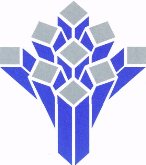                     ul. Nowogrodzka 50, 00-695 Warszawa          tel. 22 627 11 42 KOMUNIKATPolska Federacja Stowarzyszeń Rzeczoznawców Majątkowych zaprasza do uczestnictwa w szkoleniu i warsztatach temat:„ WYCENA NIERUCHOMOŚCI ZABUDOWANYCH STACJĄ PALIW „					Wykładowcą będzie: 						Pani Mirosława CzaplińskaTermin szkolenia/warsztatów – 21-22 czerwca 2018 r.szkolenie -7 godzin edukacyjnych, warsztaty 6-godzin edukacyjnychMiejsce wykładów: siedziba PFSRM - Warszawa, ul. Nowogrodzka 50/430KOSZT UCZESTNICTWA W SZKOLENIU:
dla osób* należących do sfederowanych stowarzyszeń 1000,00 PLN
dla osób* nienależących do stowarzyszeń 1300,00 PLN
rzeczoznawcy posiadający certyfikat REV mają 10% zniżki od ceny szkolenia *Osoby nieposiadające uprawnień rzeczoznawcy majątkowego– do ceny doliczamy 23 % VATCena obejmuje :  uczestnictwo w szkoleniu, materiały szkoleniowe w formie elektronicznej oraz poczęstunek.Uczestnicy otrzymają zaświadczenia o odbytym szkoleniu.(3 pkt za szkolenie i 3 pkt za warsztaty)Dla osób zainteresowanych otrzymaniem Certyfikatu planowany jest test sprawdzający na zakończenie szkolenia-dodatkowa opłata - 200,00 PLN.Potwierdzenie udziału w pierwszej kolejności , a następnie kopię wpłaty proszę przesłać do dnia  14 czerwca 2018r. do biura Federacji e-mail krystyna.traczyk@pfsrm.pl  Liczba miejsc ograniczona (12-36 os.)Wpłaty należy dokonać na nasze konto w :PEKAO S.A. 10 1240 6218 1111 0000 4612 957400-695 Warszawa , ul. Nowogrodzka 50Tytułem : stacja paliw/ druk potwierdzenia udziału (zwrot do Federacji)kontakt: Krystyna Traczyktel.22/ 627 11 42 e-mail : krystyna.traczyk@pfsrm.pl  Polska Federacja Stowarzyszeń Rzeczoznawców Majątkowychul. Nowogrodzka 50, 00-695 Warszawatel. 22/627 11 42; e-mail : krystyna.traczyk@pfsrm.plPOTWIERDZENIEpotwierdzam udział w szkoleniu /warsztatach : - WYCENA NIERUCHOMOŚCI ZABUDOWANYCH STACJĄ PALIW –  21-22 CZERWCA 2018Proszę o wystawienie faktury VAT na:_________________________________				NIP:(pieczęć firmowa)Ja niżej podpisany zgadzam się na przetwarzanie danych zamieszczonych w powyższym formularzu zgłoszeniowym w celu aktywnego udziału w szkoleniu zgodnie z ustawą o ochronie danych osobowych z dnia 29 sierpnia 1997 r. (Dz.U. z 2016 r. poz. 922) oraz na otrzymywanie od PFSRM drogą elektroniczną na wskazany powyżej adres elektroniczny zgodnie z ustawą z dnia 18 lipca 2002 r. o świadczeniu usług drogą elektroniczną (Dz.U. z 2016 r. poz. 1030), informacji dotyczących tego szkolenia niezbędnych do przeprowadzenia szkolenia.Przetwarzanie danych prowadzone będzie przez Polską Federację Stowarzyszeń Rzeczoznawców Majątkowych z siedzibą w Warszawie ul. Nowogrodzka 50 lok. 430Jestem świadomy/ma prawa do poprawiania, zmieniania i aktualizowania swoich danych zgodnie z ustawą o ochronie danych osobowych z dnia 29 sierpnia 1997 r. (Dz.U. z 2016 r. poz. 922).									Data:                                  Podpis:PROGRAM NA DZIEŃ 21 CZERWCA 2018-SZKOLENIE - 7 GODZCzęść 1. Detaliczny rynek handlu paliwami w Polsce.			/10.15 – 11.45  2 g./Część 2.      Stacja paliw jako nieruchomość z potencjałem handlowym 	2.1. Stacja paliw - nieruchomość o złożonym charakterze2.2. Stacja paliw jako obiekt wyceny. 2.3. Klasyfikacja stacji paliw.Część 3. Modele funkcjonowania stacji paliw					Przerwa  15 min3.1. Modele funkcjonowania stacji paliw.3.2. Umowa o prowadzenie stacji (ajencyjna) 3.3. Umowa franczyzowa. Część 4.      Informacje niezbędne do wyceny stacji paliw. 			   /12.00-13.30  2 g./4.1. Due diligence - pojęcie, cel, obszary analizy. 4.2. Due diligence w wycenie stacji paliw.Część 5.      Analiza potencjału handlowego. 5.1. Ocena ogólnej atrakcyjności lokalizacyjnej 				           Przerwa lunch 40 min5.2. Potencjał lokalizacyjny sprzedaży paliw.. 5.3. Marża na sprzedaży paliw.. 5.4. Sprzedaż pozapaliwowa. Część 6.      Kalkulacja wartości stacji paliw																		    /14.10-15.40  2 g./6.1. Podstawy wyceny metodą zysków wg standardów polskich		                 /15.50-16.35  1 g./6.2. Rachunek wyceny stacji paliw6.3. Ustalenie udziału właściciela nieruchomości w dochodzie ze stacji paliw6.4. Zasady wyceny stacji paliw wg standardów brytyjskich6.5. Analiza porównawcza zasad wyceny wg standardów polskich i brytyjskichNA DZIEŃ 22 CZERWCA  2018 – WARSZTATY -6 godz.Część 7. Wycena stacji paliw jako przedsiębiorstwa a wycena stacji jako nieruchomościCzęść 8.  Przykłady wycen  nieruchomości stacji paliw/9.00-10.30  2 g/                      8.1. STACJA MIEJSKAPrzerwa  15 min                      8.2. STACJA TRANZYTOWA/10.45-12.15  2 g/                            8.3. STACJA AUTOMATYCZNAPrzerwa lunch 45 min           8.4. WYCENA WARTOŚCI ODTWORZENIOWEJ STACJI PALIW /13.00-14.30  2g/                            8.5. WYCENA CZYNSZU ZA STACJĘtest uwaga!DLA  OSÓB  ZAINTERESOWANYCH   OTRZYMANIEM   CERTYFIKATU   PLANUJEMY TEST SPRAWDZAJĄCY  NA  ZAKOŃCZENIE   SZKOLENIA - DODATKOWA OPŁATA WYNOSI     200,00 ZŁ.Adresy i nr telefonów hoteli:  Hotel SCSK Żurawia Warszawa-www.rezerwuje.pl/hotel/Warszawa/SCSK_Zurawia                  00-680 Warszawa, ul. Żurawia 47 (centrum) tel.22/628 27 693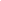 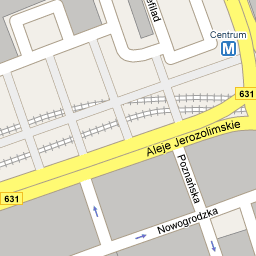 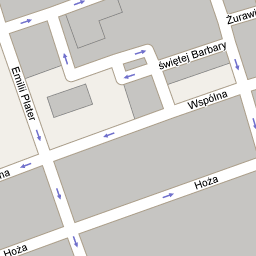 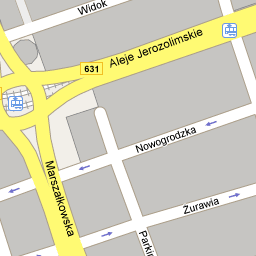 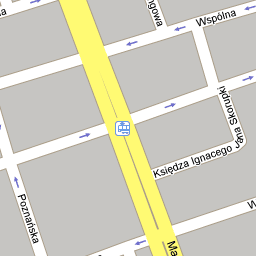 Hotel Premiere Classe Hotel- www.hotele.pl/w-wa/premiere-classe/ Towarowa 2, 00-811 Warszawa  tel.22/ 624 08 00Pokoje gościnne PAN, ul. Twarda 51/55 tel.22/620 62 26- cena za łóżko od 85zł. bez śniadań (pokoje 2os. z łazienką)Hotel  Mazowiecki, ul. Mazowiecka 10  tel. 22/827-14-75 Hotel  Logos ul. Wybrzeże Kościuszkowskie 31/33  tel.22/622-89-92 ZawartoĹÄ mapy ©2008 PPWK, Tele Atlas - Warunki korzystania z usĹugiApartamenty cena od 210 zł za cały apartament www.warsaw4you.comNazwisko i ImięAdresTel.e-mail;Nr uprawnień/dataPrzynależność do stowarzyszenia